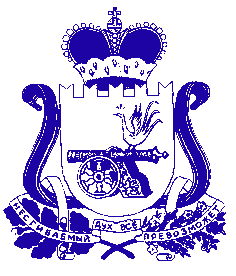 СОВЕТ ДЕПУТАТОВ РУХАНСКОГО сельского ПОСЕЛЕНИЯ ЕРШИЧСКОГО района Смоленской области	         РЕШЕНИЕ           от 08.11.2018  № 55О принятии к сведению отчета об исполнении бюджета муниципального образования Руханского сельского поселения Ершичского района Смоленской области за 9 месяцев 2018 года               В соответствии с пунктом 3.1.5 раздела 3 «Положения о бюджетном процессе в муниципальном образовании Руханского сельского поселения Ершичского района Смоленской области», утвержденным решением Совета депутатов Руханского сельского поселения Ершичского района Смоленской области от 23.06.2017г. №13/1,  рассмотрев отчет об исполнении бюджета муниципального образования Руханского сельского поселения Ершичского района Смоленской области за 9 месяцев 2018 года, утвержденный распоряжением Администрации Руханского сельского поселения Ершичского района Смоленской области от 23.10.2018 №80, Совет депутатов Руханского сельского поселения Ершичского района Смоленской области   РЕШИЛ:1. Отчет об исполнении бюджета муниципального образования Руханского сельского поселения Ершичского района Смоленской области за 9 месяцев 2018 года по доходам в сумме  4 272 678 рублей 85 копеек, по расходам в сумме  3 539 692 рубля 05 копеек с превышением доходов над расходами (профицит бюджета муниципального образования Руханского сельского поселения Ершичского района Смоленской области) 732 986 рублей 80 копеек утвержденный распоряжением Администрации Руханского сельского поселения Ершичского района Смоленской области от 23.10.2018 №80, принять к сведению (Отчет прилагается).   	 2. Настоящее решение вступает в силу со дня его принятия и подлежит обнародованию на официальном сайте Администрации Руханского сельского поселения Ершичского района Смоленской области.Глава муниципального образованияРуханского сельского поселения  Ершичского района Смоленской области                                            М.В.Пядин 